. 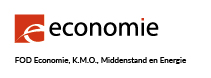 AANVRAAG TOT INSCHRIJVINNG OP HET TABLEAU VAN DE LANDMETERS-EXPERTEN -  NATUURLIJK PERSOON A. Uw gegevens*Deze gegevens worden verzameld voor intern gebruik binnen de FOD Economie. Indien u aanvaardt dat zij ook gepubliceerd worden op het op onze website hernomen tableau, gelieve dan het vakje hieronder aan te vinken:  Ik aanvaard dat mijn telefoonnummer en mijn e-mailadres getoond worden op het tableau van de landmeters-experten op de website van de FOD Economie. B. Uitoefening van het beroep Kruis aan op welke manier u het beroep van landmeter-expert zal uitoefenen: als zelfstandige in hoofdberoep;  als zelfstandige in bijberoep; als loontrekkende.  C. Uitoefening van vastgoedactiviteiten  Zal u vastgoedactiviteiten uitoefenen ? Als dat het geval is, zal jaarlijks de CFI-bijdrage moeten betalen in het kader van de strijd tegen witwas.  ja                 neen D. Facturatiegegevens Vul hier de gegevens in van de rechtspersoon of natuurlijke persoon naar wie wij de facturen voor betaling van de jaarlijkse bijdrage kunnen opsturen:E. Bijlagen Voeg de volgende bijlagen bij uw aanvraag om aan te tonen dat u voldoet aan de voorwaarden vermeld in de wet van 11 mei 2003 tot bescherming van de titel en van het beroep van landmeter-expert: een kopie van uw diploma dat u toelaat de titel van landmeter-expert te dragen (artikel 2 van de wet van 11 mei 2003);indien u uw eed al heeft afgelegd, een bewijs van uw eedaflegging (artikel 7 van de wet van 11 mei 2003). Wanneer u het formulier ingevuld heeft en de vermelde bijlagen toegevoegd heeft:dateer en onderteken dit aanvraagformulier;dien uw aanvraag in op een van de volgende manieren:scan het getekende document en stuur alle documenten via e-mail naar: lanexp@economie.fgov.be. De FOD Economie bezorgt u een ontvangstbevestiging;2)	verstuur het dossier aangetekend naar:FOD Economie, K.M.O. Middenstand en Energie
Algemen directie K.M.O.-beleid
Dienst Intellectuele Beroepen en WetgevingGriffie van de federale raad van landmeters-experten 
City Atrium, 4de verd
Vooruitgangsstraat 50
1210 Brussel3)	geeft het dossier af bij bovenvermelde dienst. U krijgt een ontvangstbevestiging.De FOD Economie behandelt uw persoonsgegevens in het kader van zijn wettelijke opdrachten (wet van 11 mei 2003 tot bescherming van de titel en van het beroep van landmeter-expert, in het bijzonder artikel 4, en wet van 11 mei 2003 tot oprichting van federale raden van landmeters-experten, in het bijzonder artikel 3). De FOD Economie behandelt niet meer gegevens dan strikt nodig. De inschrijving op het tableau heeft tot doel de lijst te consulteren en te controleren van personen die de toelating hebben om het beroep uit te oefenen of de beroepstitel te dragen. Deze gegevens worden niet langer bijgehouden dan strikt noodzakelijk voor die doelstelling (maximum vijf jaar vanaf een beslissing tot weigering van de inschrijving of maximum tien jaar vanaf de intrekking of vrijwillige weglating uit de tabel). In geval van een gerechtelijke procedure kunnen de gegevens voor het afhandelen van een lopende procedure die noodzakelijk zijn voor de afhandeling van het geschil, bijgehouden worden gedurende de periode die strikt noodzakelijk is voor het afhandelen van het geschil). Overeenkomstig Verordening (EU) 2016/679 van het Europees Parlement en de Raad van 27 april 2016 betreffende de bescherming van natuurlijke personen in verband met de verwerking van persoonsgegevens en betreffende het vrije verkeer van die gegevens (AVG) heeft u rechten met betrekking tot de persoonsgegevens die de FOD gebruikt.Gedaan te opNaam: Voornaam: Handtekening:…………………………………………………………………………………………...Ondernemingsnummer:Naam en voornaam:Indien u nog geen inschrijving hebt in de Kruispuntbank van Ondernemingen (KBO) of indien de gegevens hieronder er niet ingeschreven zijn, vul dan de volgende vakken in :Indien u nog geen inschrijving hebt in de Kruispuntbank van Ondernemingen (KBO) of indien de gegevens hieronder er niet ingeschreven zijn, vul dan de volgende vakken in :Straat en nummer:Postcode:Gemeente:Telefoon*:E-mail*:Rechtspersoon of naam en voornaam: Ondernemingsnummer: